Exchange Culture • Experience shanghai2016 Shanghai Summer SchoolShanghai UniversityProgram Highlights:Lively and effective Chinese language coursesLecture series & culture practice for personal participation to experience & understand Chinese culture essenceA variety of visits & exchange activities to explore the spirits of modern China city represented by ShanghaiA field investigation to “China's most famous paradise on earth” (Suzhou and Hangzhou) to feel the charm of China's South Yangtze River Delta.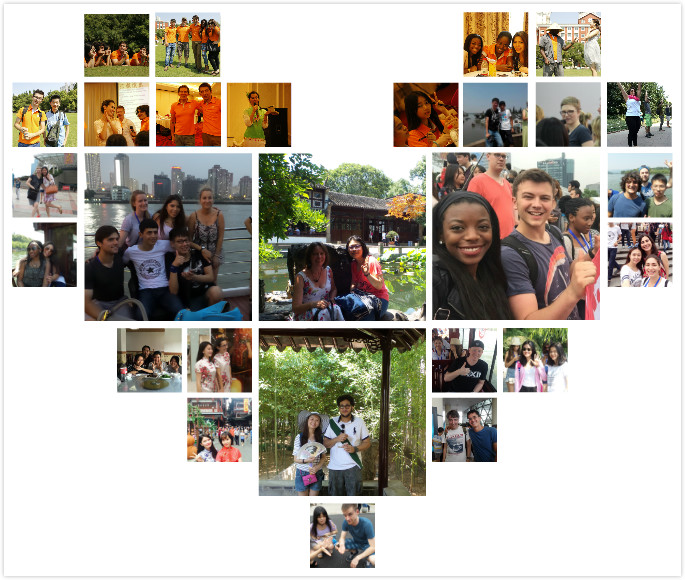 1. Project Information 1.1 Time July 18, 2016—August 14, 2016, 4 weeks in total1.2 Project Content The project content is subject to change according to the actual arrangements. 1.3 Schedule （The schedule is subject to change according to the actual arrangements. ）2. Application Information2.1 Requirements for Applicants：Students or company staff above 18 years old; University undergraduates or higher education level; possess Chinese and English language foundation; foreigners with non-Chinese passport  2.2 Application DeadlineJune 1, 20162.3 Application Materials Application FormPassport copy2.4 Application Procedures2.4.1 Fill in the application form and send it back with copy of passport to the email address apply2@oa.shu.edu.cn  before the deadline of June 1, 20162.4.2 Issue admission documents from June 15, 20163．About VisaX2 visa (staying no more than 180 days) or L visa (staying no more than 30 days) is accepted.4.  About Fees4.1Bacis Package (Prices are quoted in CNY per person)4.2 Others (not included in Tuition)5．Detailed Information  5.1 Dormitory 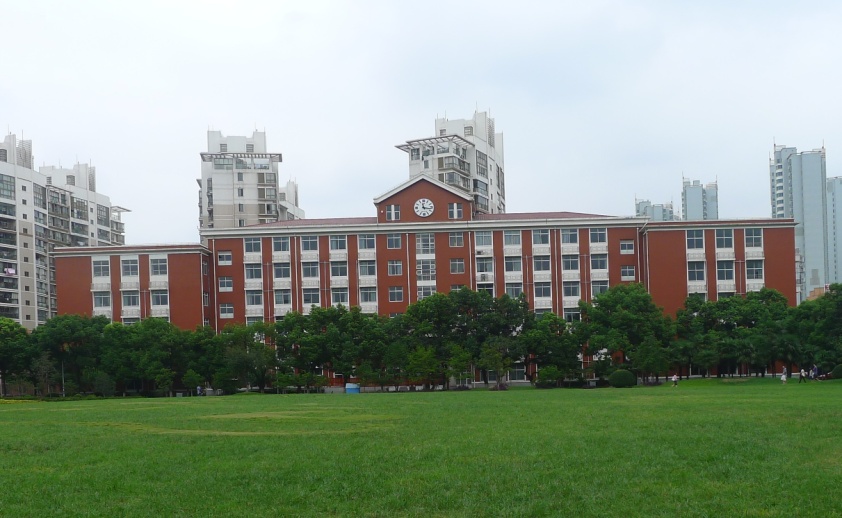 Double room in international students’ dorm, equipped with air conditioning, telephone, network interface, and separate bathroom facilities. There are public kitchens, laundry rooms and refrigerators in the dorm. The life is very convenient with restaurants, supermarkets and convenience stores near the dorm.   5.2 Campus Tour Led by the teacher and accompanied by senior students of the same nationality, we will show you around the campus, including administration building, library and other facilities, and you will get to know the development and current situation of Shanghai University and gain an insight into the life of Shanghai University.5.3 Welcome Party & OrientationDean of International of Exchange will attend in person; introduction of general information of Shanghai University and other matters needing attention.5.4 Two-day trip of Suzhou and Hangzhou“Just as there is paradise in heaven, there are Suzhou and Hangzhou on earth.”Suzhou is China's most affluent city located in the northern wing of the Yangtze River Delta, It is also one of China's most famous scenic spots. Suzhou has always been renowned for its beauty scenery, elegant gardens in the world. As the saying goes “Gardens to the south of Yangtze River are the best in the world, and Suzhou gardens are the best among them”. Suzhou is also praised as the “Oriental Venice”, “Oriental Water Town” for its unique charming small bridges over the flowing steam. Attractions include Humble Administrator's Garden (Zhuozheng Yuan), Hanshan Temple (Cold Mountain Temple), Pan Gate. Expenses only include buses, tickets for main entrance, guide services, group meal and accident insurance.(Website for reference: www.suzhou.gov.cn.) 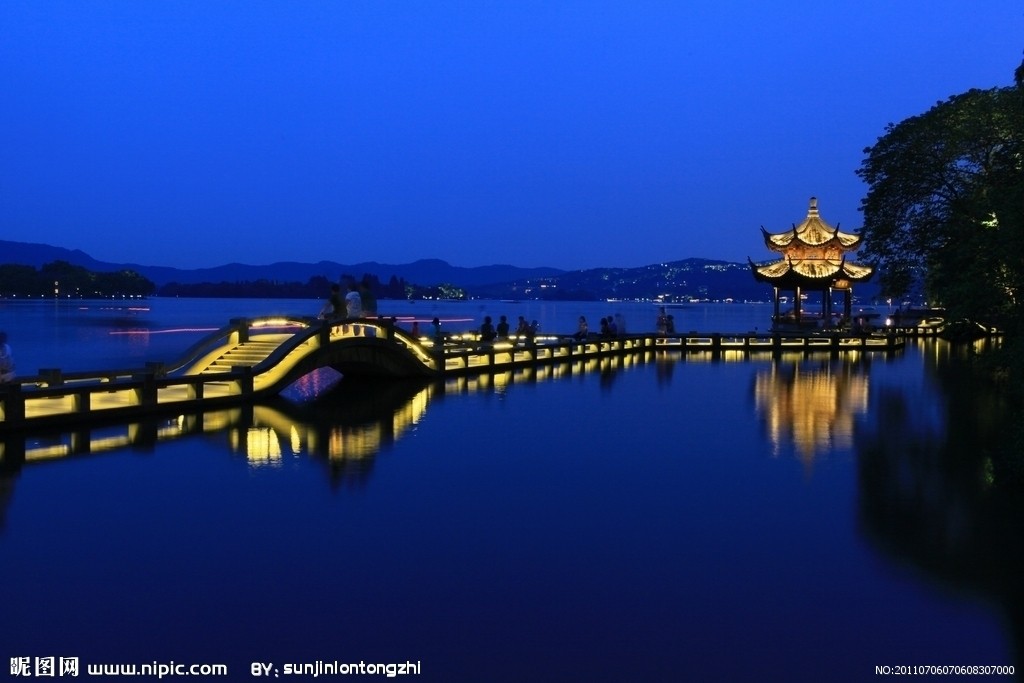 Located in the southern wing of River Delta, Hangzhou is one of the most famous scenic spots in China. It is always known as “A fertile land of fish and rice”, “Heaven on Earth” and “Capital of Silk”. Attractions include West Lake Scenic Area, Six Harmonies Pagoda, Longjin Area. Expenses only include buses, tickets for main entrance, guide services, group meals, common standard double room of three and four star hotel and accident insurance.(Website for reference: www.hangzhou.gov.cn.)5.5 Yu Yuan Garden Tour Located in Huangpu District of Shanghai, Yu Garden is the private garden of Ming Dynasty. There are City God Temple and various Specialty shops in the garden including Shanghai Chopstick Shop, Umbrella Specialty Shop, Tiehuaxuan Pottery and Porcelain Shop and numerous famous restaurants such as Nanxiang Dumpling Restaurant (Shanghai juicy steamed buns), Lvbolang Restaurant (Shanghai light refreshments) and Shanghai Old Restaurant (Shanghai style dish).  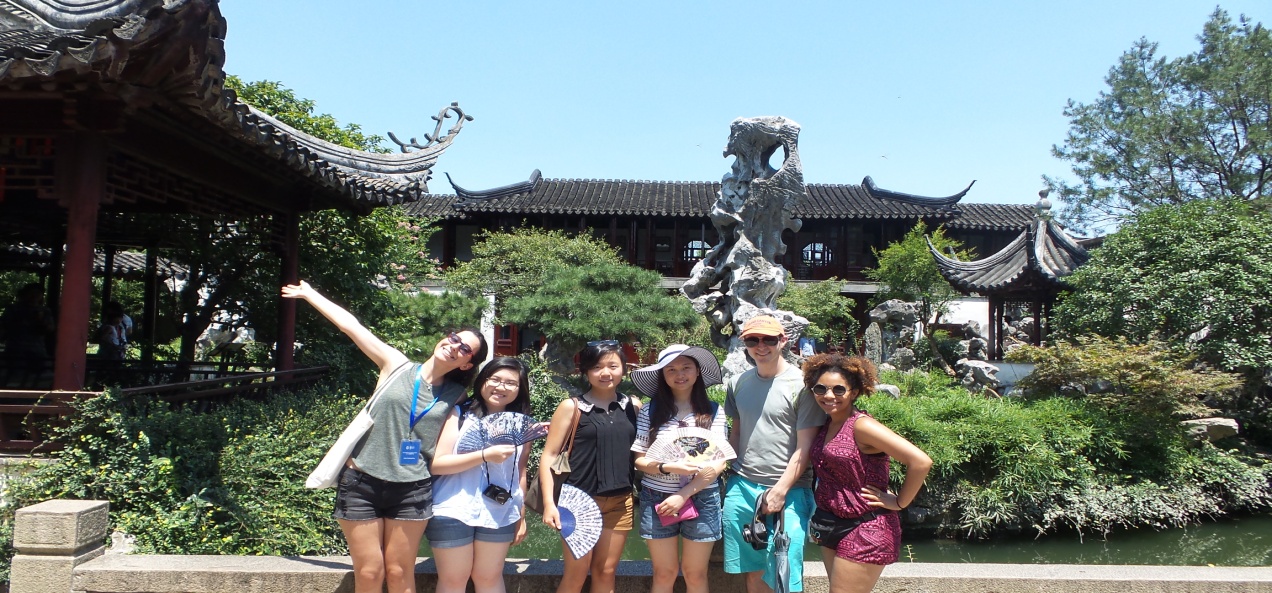 5.6 Watch acrobaticsWith the combination of different elements such as acrobatics, dance, drama, music and world-class multimedia technology and utilizing unique national art elements of Yangtze River Delta and intersection of time and space, “ERA Intersection of Time” shows the Chinese long history and splendid civilization through yesterday, today and tomorrow. The play is full of surprises and magical effects through the use of high technology. It can be regarded as “No.1 show of entertainment in China”. 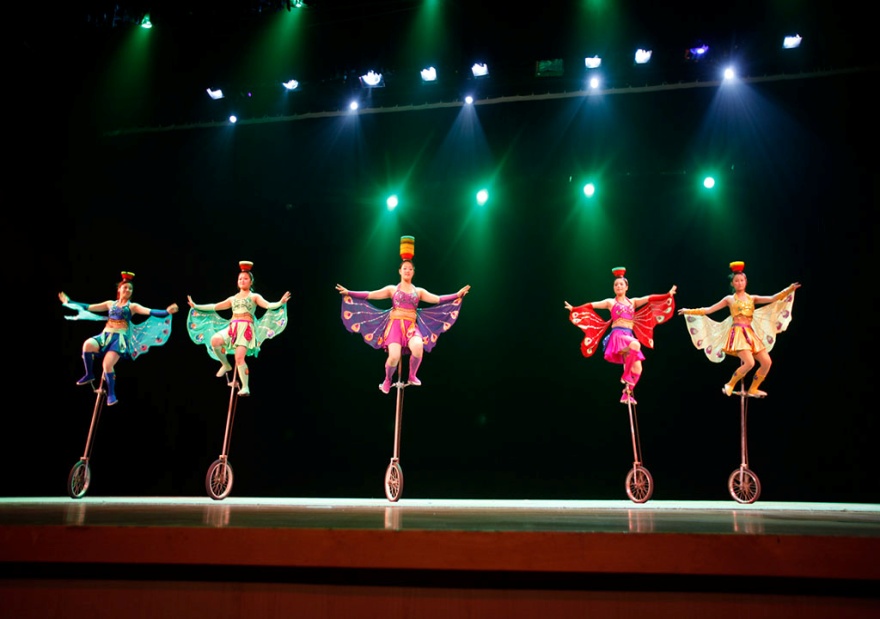 5.7 Jinmao tower 88th floor Sightseeing Across the Huangpu River with the famous Bund Scenic Area, Jinmao tower is situated in the prime location of Lujiazui Finance and Trade Zone in Pudong. It covers a total construction area of 230,000 square meters and is 420.5 meters high. It has 88 stories above the ground, three stories underground. It is the highest building in Asia and the third highest building in the world. With its modern and traditional trait, Jinmao Tower is a landmark representing Shanghai’s march forward to 21st century. 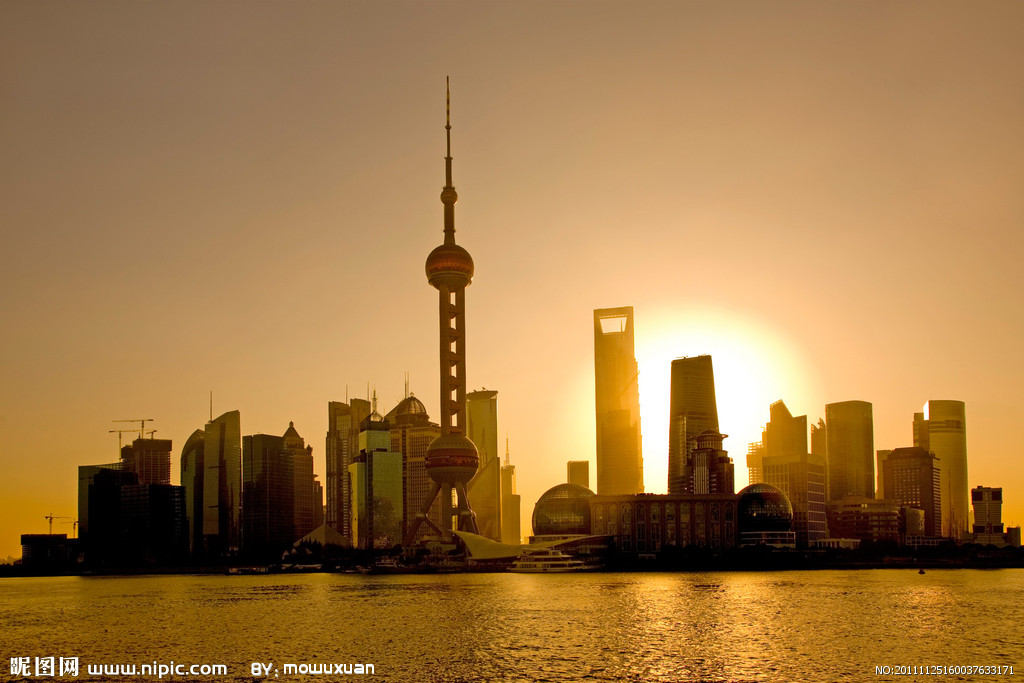 5.8 Huangpu River Cruise Huangpu River Cruise is an important tourism activity of Shanghai. Huangpu River is not only Mother River of Shanghai but also the symbol and epitome of Shanghai. You can gain an insight into Shanghai’s past, present and brilliant future by cursing along the banks of Huangpu River where attractions concentrate.  5.9 Shanghai Museum of Textile and Costume Shanghai Museum of Textile and Costume has Popular Science Exhibition, Ancient Exhibition, Modern Exhibition and Minorities Exhibition. It has more than 3000 square meter exhibition space. http://www.study-shanghai.org/School/Base01.asp 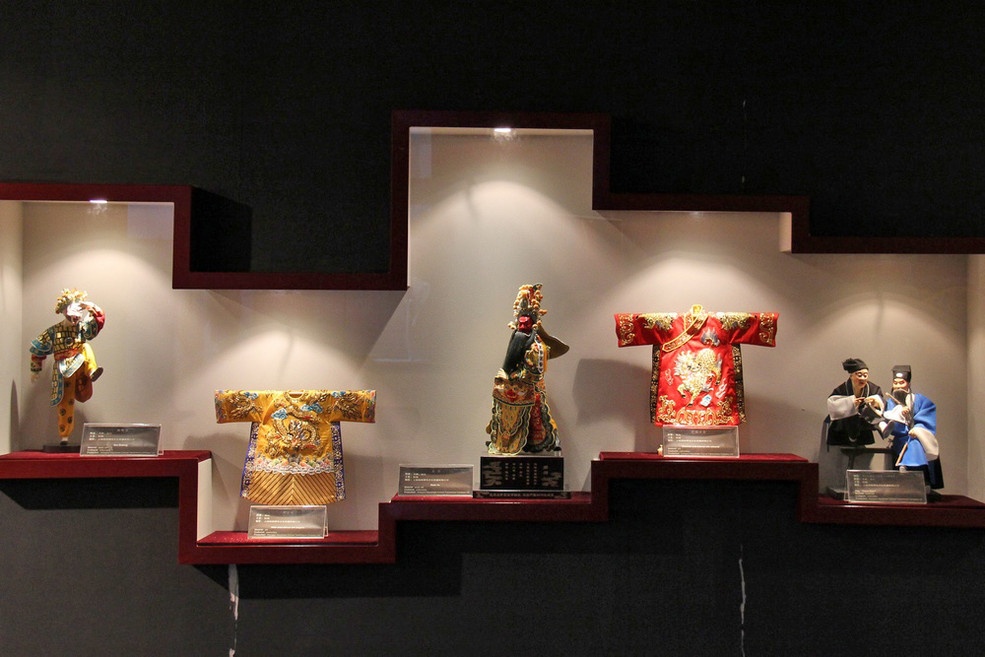 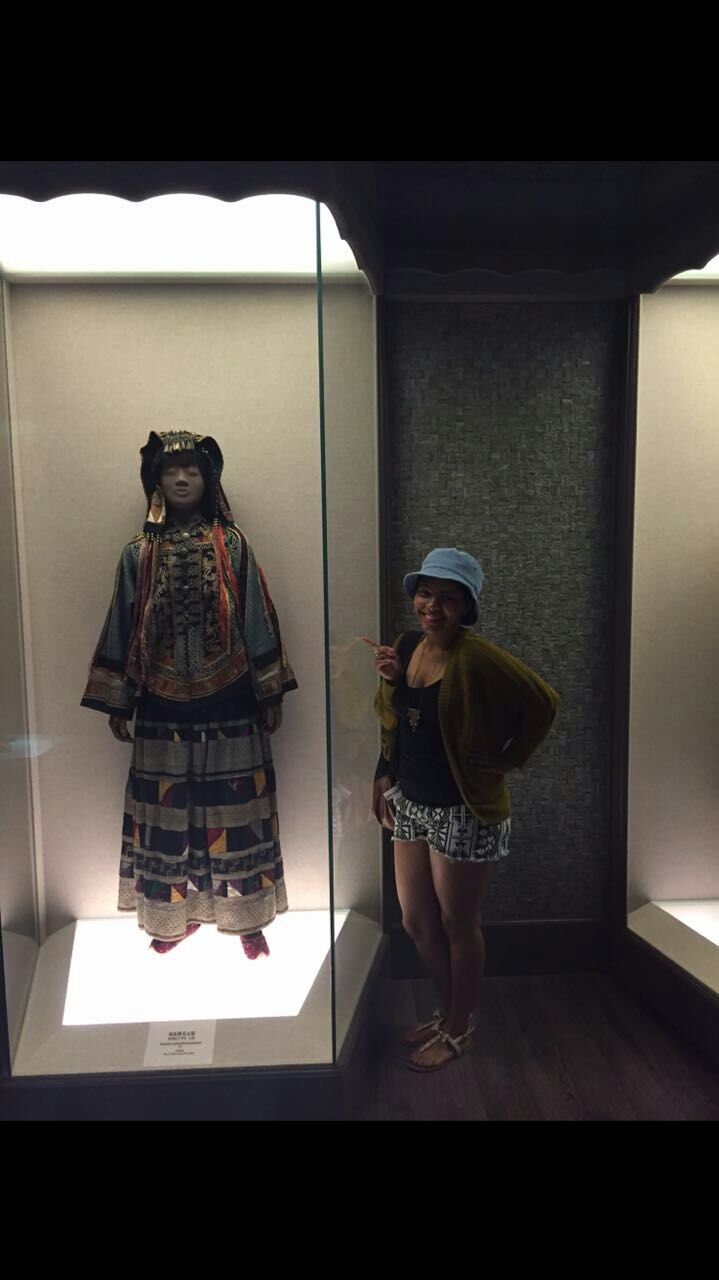 5.10 Shanghai Museum of TCM Shanghai Museum of TCM showcases the development of from creation to prosperity and from inherence to innovation of TCM. It is the epitome of broad and profound study and culture of Traditional Chinese Medicine. It is the specialized scientific and technological museum of colleges and universities. http://www.study-shanghai.org/School/Base02.asp 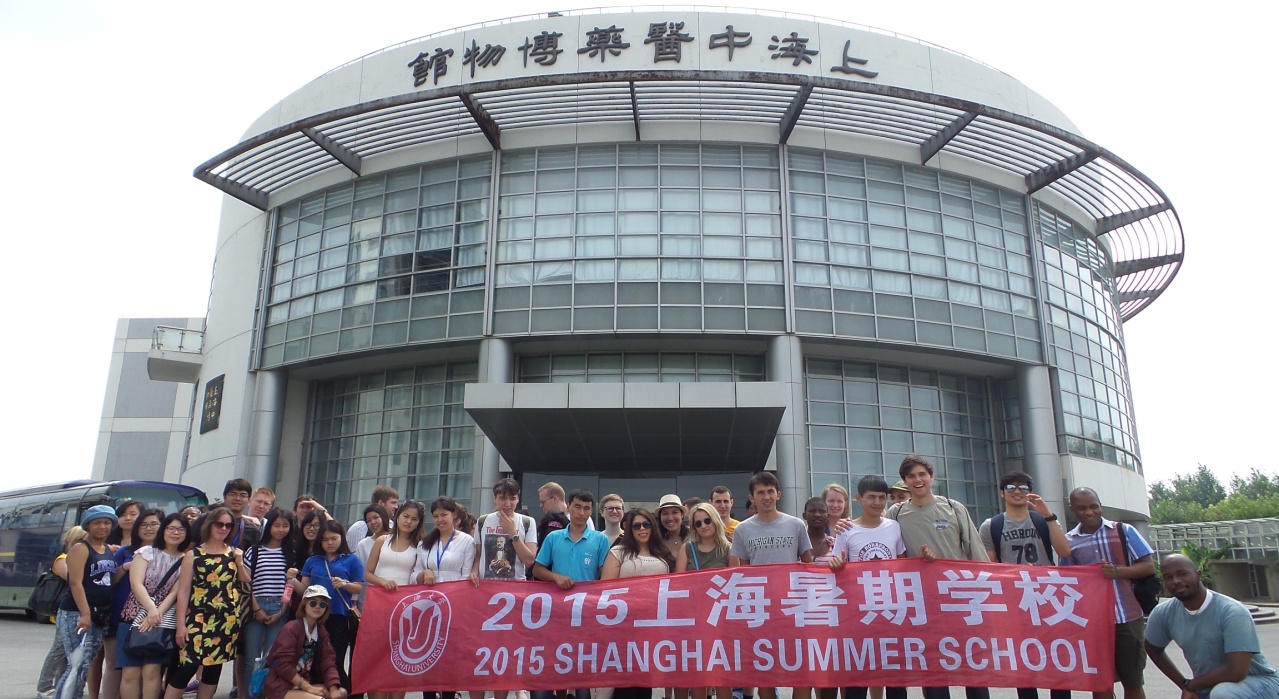 5.11 Chinese Martial Art Museum Reflecting the personality and trait of Chinese people, martial art implicates their unique understanding of fighting. There are Styles and Weapons Hall, History Hall, Temporary Exhibition Hall, Tridimensional Cinema and Multimedia Interaction Area in the museum. It is by far the first museum that showcases martial art history and culture in an all-round way in the world. http://www.study-shanghai.org/School/Base03.asp 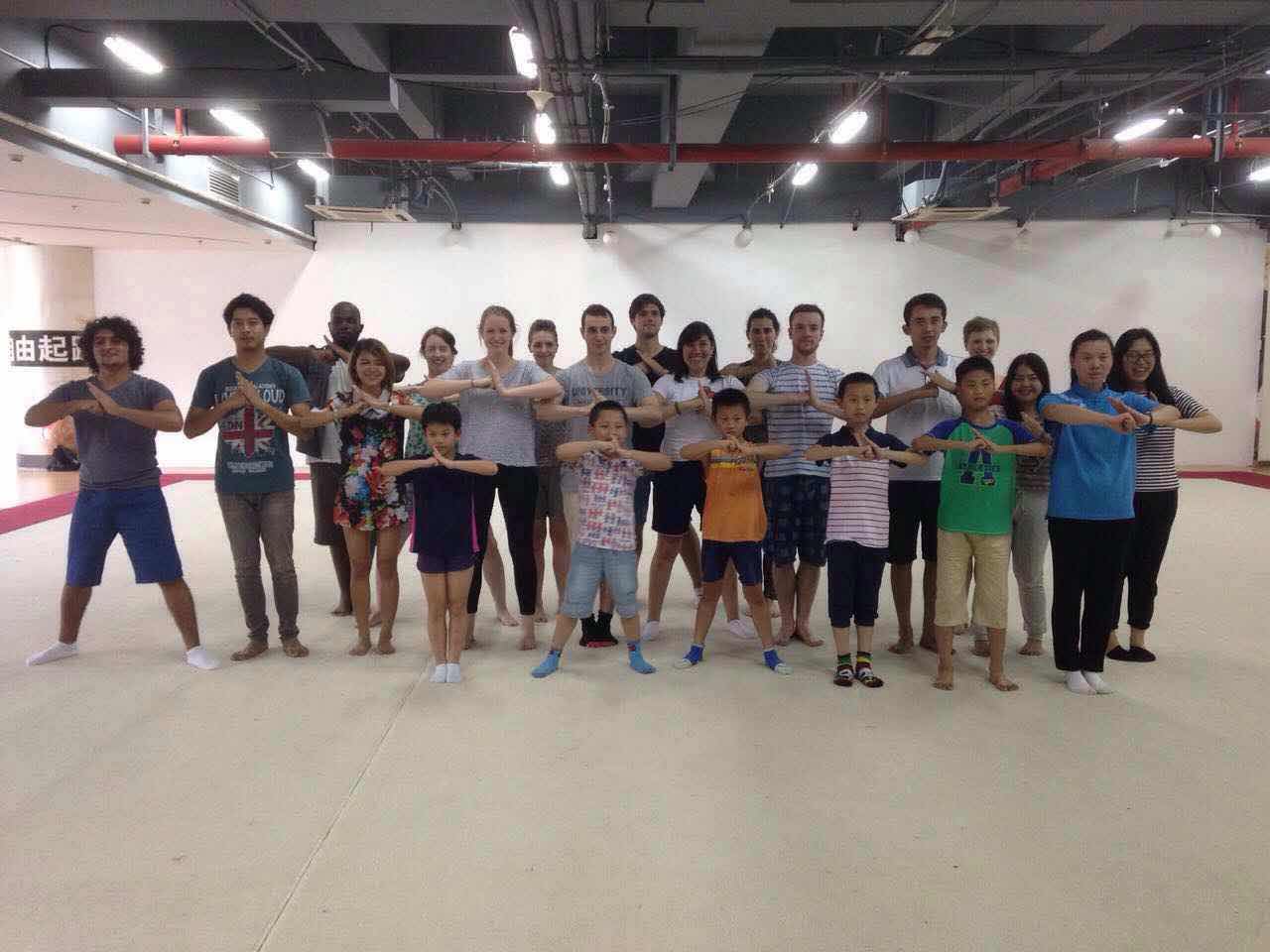 5.12 Shanghai Folk Culture MuseumShanghai Folk Culture Museum is the platform for showcasing and communication of Chinese and foreign folk art. Different intangible cultural heritage and folk art objects from all over the world are selected and presented. Special features include Nantong Shaokouban Kite Exhibition, Personal Exhibition of porcelain. 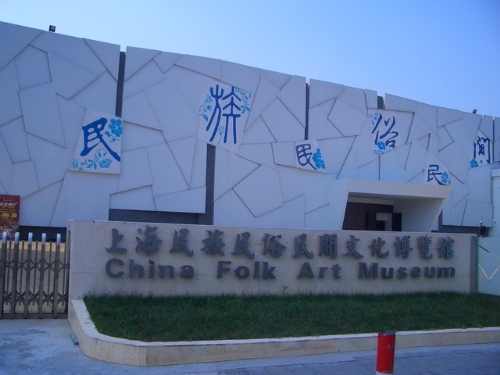 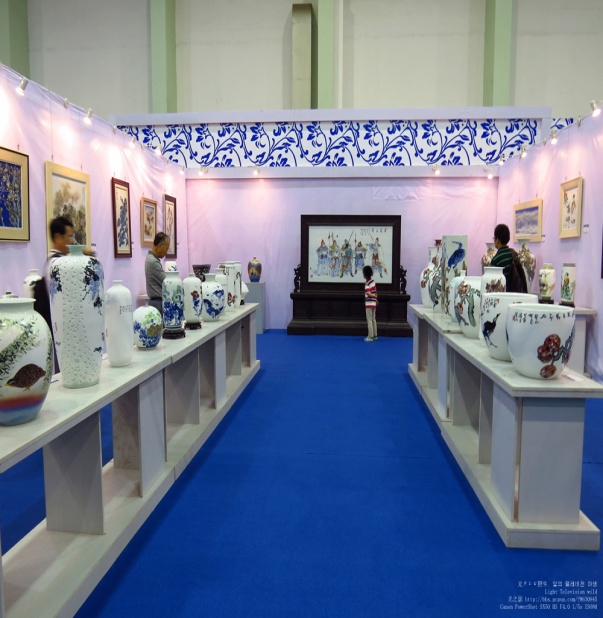 5.13 Chinese Tea CultureUnder the instruction of professors in local Tea house, students will learn the Chinese tea culture, and experience the manners of tea drinking. 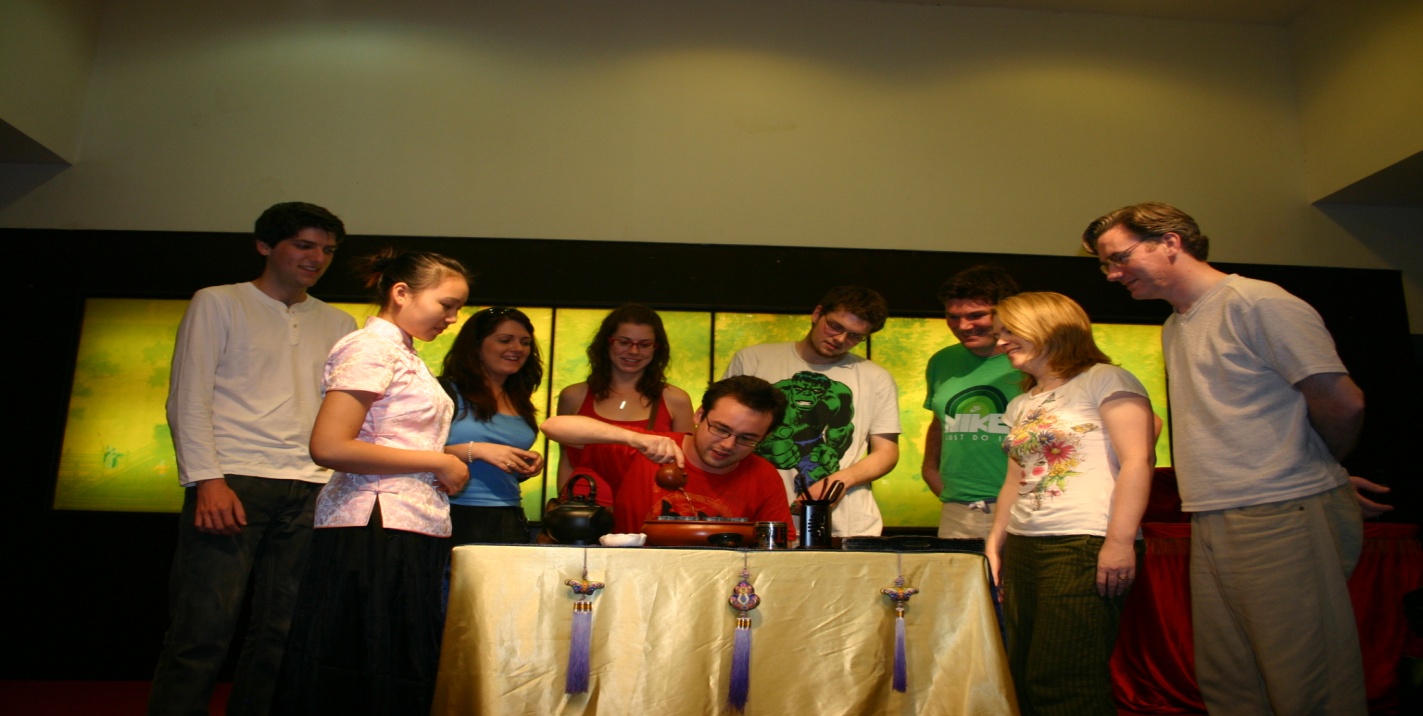 6. ContactsLinkman:	Mr. HUANG Hao, Ms. OUYANG XiaoqinAddress: 	Admission Office, College of International Exchange,Shanghai UniversityNo.149 Yanchang Road, Shanghai, 200072, P.R.ChinaTEL/FAX:	+86-21-5633-1820/+86-21-5633-3187E-mail:		apply2@oa.shu.edu.cnHomepage: 	http://www.apply.shu.edu.cnModule Theme Form Class Hour Remarks Chinese LanguageSpoken Chinese & Conversation Classroom Teaching36Delivered by leading Chinese language teacherChinese LanguageChinese Language Communication &Techniques Out classroom Practice6Accompanied by Chinese students in groups Culture- Chinese  Culture under the background of GlobalizationGlobalizationLecture3Delivered by senior professor of Shanghai University Culture- Chinese  Culture under the background of GlobalizationChinese CultureLecture3Delivered by senior professor of Shanghai UniversityCulture- Chinese  Culture under the background of GlobalizationChinese Tea CultureLecture3On-site explanations by tea house lecturer Culture- Chinese  Culture under the background of GlobalizationChinese Calligraphy CultureLecture3Delivered by expert from Academy of Fine Arts Culture- Chinese  Culture under the background of GlobalizationChinese HistoryVisit & Experience---Visit Shanghai Museum Culture- Chinese  Culture under the background of GlobalizationChinese Martial ArtsVisit & Experience---Visit the Museum of Chinese Martial ArtsCulture- Chinese  Culture under the background of GlobalizationTraditional Chinese Medicine Culture   Visit & Experience---Visit Shanghai Museum OF TCMCulture- Chinese  Culture under the background of GlobalizationChinese Costume Visit & Experience---Visit Textile and Costume Museum  Culture- Chinese  Culture under the background of GlobalizationChinese Folk CultureVisit & Experience---Visit Folk Culture Museum Culture- Chinese  Culture under the background of GlobalizationConfucius CultureVisit & Experience---Visit Confucius Temple in Jiading District  Culture- Chinese  Culture under the background of GlobalizationTraditional Culture of south of the Yangtze RiverField investigation---Zhujiajiao Ancient Town Culture- Chinese  Culture under the background of GlobalizationTraditional Culture of south of the Yangtze RiverField investigation---Two-day trip to Suzhou and HangzhouCross Culture Exchange:China Door – Open ShanghaiTopic 1            International Metropolis     -- ShanghaiLecture3Delivered by senior professor of Shanghai University  Cross Culture Exchange:China Door – Open ShanghaiTopic 1            International Metropolis     -- ShanghaiVisit & Experience---Shanghai Urban Planning Exhibition HallCross Culture Exchange:China Door – Open ShanghaiTopic 1            International Metropolis     -- ShanghaiVisit & Experience---Oriental Pearl TV Tower, LujiazuiCross Culture Exchange:China Door – Open ShanghaiTopic 1            International Metropolis     -- ShanghaiVisit & Experience---Huangpu River CruiseCross Culture Exchange:China Door – Open ShanghaiTopic 1            International Metropolis     -- ShanghaiExchange & Experience---Cross Culture Exchange MeetingCross Culture Exchange:China Door – Open ShanghaiTopic 2International Economic Center -- ShanghaiLecture3Delivered by senior professor of Shanghai UniversityCross Culture Exchange:China Door – Open ShanghaiTopic 2International Economic Center -- ShanghaiVisit & Experience---Yu GardenCross Culture Exchange:China Door – Open ShanghaiTopic 2International Economic Center -- ShanghaiVisit & Experience---Bao SteelCross Culture Exchange:China Door – Open ShanghaiTopic 2International Economic Center -- ShanghaiVisit & Experience---Coca ColaCross Culture Exchange:China Door – Open ShanghaiTopic 2International Economic Center -- ShanghaiExchange & Experience---Cross Culture Exchange MeetingCross Culture Exchange:China Door – Open ShanghaiTopic 3             International Cultural Center -- ShanghaiLecture3Delivered by senior professor of Shanghai UniversityCross Culture Exchange:China Door – Open ShanghaiTopic 3             International Cultural Center -- ShanghaiVisit & Experience---Acrobatic ShowCross Culture Exchange:China Door – Open ShanghaiTopic 3             International Cultural Center -- ShanghaiVisit & Experience---Tianzifang, XintiandiCross Culture Exchange:China Door – Open ShanghaiTopic 3             International Cultural Center -- ShanghaiExchange & Experience---Visiting top universities Cross Culture Exchange:China Door – Open ShanghaiTopic 3             International Cultural Center -- ShanghaiExchange & Experience---Cross culture exchange activity in Daning International Community Summarize & ReportSummarize and Report Achievements Achievement Exhibition---Photography, paintings, essays, videos, reports and so onDateDateDateDateTime Time Event Event Remark Remark July 17SundaySundaySundayArrival Arrival July 18July 18MondayMonday9:00-11:009:00-11:00Registration, Orientation  Registration, Orientation  July 18July 18MondayMonday11:30-12:3011:30-12:30Opening ceremony, welcome lunchOpening ceremony, welcome lunchSchool Canteen School Canteen July 18July 18MondayMonday13:30-15:3013:30-15:30Campus Tour, get to know the living  surroundings  Campus Tour, get to know the living  surroundings  July 19July 19TuesdayTuesday9:00-11:409:00-11:40Spoken Chinese & conversation Spoken Chinese & conversation July 19July 19TuesdayTuesday13:30-15:5013:30-15:50Lecture: Globalization Lecture: Globalization July 19July 19TuesdayTuesday15:30-21:3015:30-21:30Visit Oriental Pearl TV Tower, Lujiazui; Huangpu River CruiseVisit Oriental Pearl TV Tower, Lujiazui; Huangpu River CruiseDinner at Chinese style restaurantDinner at Chinese style restaurantJuly 20July 20WednesdayWednesday9:00-11:409:00-11:40Lecture: International Economic Center -- ShanghaiLecture: International Economic Center -- ShanghaiJuly 20July 20WednesdayWednesday13:30-16:3013:30-16:30Shanghai Museum & Shanghai Urban Planning Exhibition HallShanghai Museum & Shanghai Urban Planning Exhibition HallJuly 21July 21Thursday Thursday 9:00-11:409:00-11:40Spoken Chinese & ConversationSpoken Chinese & ConversationJuly 21July 21Thursday Thursday 13:30-15:3013:30-15:30Cross Culture Exchange MeetingCross Culture Exchange MeetingDateDateDateDateTime Time EventEventRemarkRemarkJuly 22July 22Friday Friday 9:00-11:409:00-11:40Spoken Chinese & ConversationSpoken Chinese & ConversationJuly 22July 22Friday Friday 13:30-15:3013:30-15:30Lecture: Chinese CultureLecture: Chinese CultureJuly 23July 23SaturdaySaturday9:00-15:309:00-15:30Visit Confucius Temple in Jiading DistrictVisit Confucius Temple in Jiading DistrictLunch at Chinese style restaurant Lunch at Chinese style restaurant July 24July 24Sunday Sunday 9:00-15:309:00-15:30Visit Zhujiajiao Ancient TownVisit Zhujiajiao Ancient TownLunch at Chinese style restaurant Lunch at Chinese style restaurant July 25July 25Monday Monday 9:00-11:409:00-11:40Spoken Chinese & ConversationSpoken Chinese & ConversationJuly 25July 25Monday Monday 13:30-15:3013:30-15:30Lecture: Chinese Tea CultureLecture: Chinese Tea CultureTea HouseTea HouseJuly 26July 26Tuesday Tuesday 9:00-11:409:00-11:40Lecture: International Cultural Center -- ShanghaiLecture: International Cultural Center -- ShanghaiJuly 26July 26Tuesday Tuesday 13:30-16:3013:30-16:30Chinese Martial Arts Museum Chinese Martial Arts Museum July 26July 26Tuesday Tuesday 18:30-21:3018:30-21:30Acrobatic ShowAcrobatic ShowJuly 27July 27WednesdayWednesday9:00-11:409:00-11:40Spoken Chinese & ConversationSpoken Chinese & ConversationJuly 27July 27WednesdayWednesday13:30-16:0013:30-16:00Visit Textile and Costume Museum  Visit Textile and Costume Museum  July 28July 28ThursdayThursday9:00-11:409:00-11:40Chinese Language Communication and TechniquesChinese Language Communication and TechniquesCommunicate with Shanghai citizens in the marketCommunicate with Shanghai citizens in the marketJuly 28July 28ThursdayThursday13:30-15:3013:30-15:30Lecture: Chinese Calligraphy & PaintingLecture: Chinese Calligraphy & PaintingJuly 29July 29July 29Friday Friday 9:00-11:40Spoken Chinese & ConversationSpoken Chinese & ConversationJuly 29July 29July 29Friday Friday 13:00-15:30Visiting top universitiesVisiting top universitiesJuly 30July 30July 30SaturdaySaturday9:00-11:40Chinese Language Communication and TechniquesChinese Language Communication and TechniquesCommunicate with Shanghai citizens in the parkCommunicate with Shanghai citizens in the parkJuly 30July 30July 30SaturdaySaturday13:30-15:30Cross culture exchange activity in Daning International CommunityCross culture exchange activity in Daning International CommunityJuly 31July 31July 31Sunday Sunday 9:00-16:30Visit Yu Garden, Tianzifang, Xintiandi Visit Yu Garden, Tianzifang, Xintiandi Dinner of special characteristics Dinner of special characteristics August 1August 1August 1Monday Monday 9:00-11:40Spoken Chinese & ConversationSpoken Chinese & ConversationAugust 1August 1August 1Monday Monday 13:30-15:30Lecture: International Economic Center -- ShanghaiLecture: International Economic Center -- ShanghaiAugust 2August 2August 2Tuesday Tuesday Two-day trip of Suzhou and HangzhouTwo-day trip of Suzhou and HangzhouTwo-day trip of Suzhou and HangzhouTwo-day trip of Suzhou and HangzhouTwo-day trip of Suzhou and HangzhouAugust 3August 3August 3WednesdayWednesdayTwo-day trip of Suzhou and HangzhouTwo-day trip of Suzhou and HangzhouTwo-day trip of Suzhou and HangzhouTwo-day trip of Suzhou and HangzhouTwo-day trip of Suzhou and HangzhouDateDateDateDateDateTime EventRemarkRemarkRemarkAugust 4August 4August 4Thursday Thursday 9:00-11:40Spoken Chinese & ConversationSpoken Chinese & ConversationAugust 4August 4August 4Thursday Thursday 13:30-16:00Visiting famous companyVisiting famous companyAugust 5August 5August 5Friday Friday 9:00-11:40Spoken Chinese & ConversationSpoken Chinese & ConversationAugust 5August 5August 5Friday Friday 13:30-16:00Visiting famous companyVisiting famous companyAugust 6August 6August 6Saturday Saturday 9:00-16:00Quality Developing Activities in Oriental LandQuality Developing Activities in Oriental LandAugust 7August 7August 7Sunday Sunday 9:00-16:00Prepare for Final Report ShowPrepare for Final Report ShowAugust 8August 8August 8Monday Monday 9:00-11:40Spoken Chinese & ConversationSpoken Chinese & ConversationAugust 8August 8August 8Monday Monday 13:30-16:00Shanghai Museum OF TCMShanghai Museum OF TCMAugust 9August 9August 9TuesdayTuesday9:00-11:40Spoken Chinese & ConversationSpoken Chinese & ConversationAugust 9August 9August 9TuesdayTuesday13:30-16:00Lecture: Chinese Calligraphy & PaintingLecture: Chinese Calligraphy & PaintingAugust 10August 10August 10WednesdayWednesday9:00-11:40Cross Culture Exchange MeetingCross Culture Exchange MeetingAugust 10August 10August 10WednesdayWednesday13:30-16:00Chinese Folk Culture MuseumChinese Folk Culture MuseumAugust 11August 11August 11ThursdayThursday9:00-11:40Spoken Chinese & ConversationSpoken Chinese & ConversationAugust 11August 11August 11ThursdayThursday13:30-16:00Preparation of Achievements Report ShowPreparation of Achievements Report ShowAugust 12August 12August 12Friday Friday 9:00-11:40Wrap-up meeting and Achievements Report ShowWrap-up meeting and Achievements Report ShowAugust 12August 12August 12Friday Friday 15:30-17:30Graduation Ceremony & Achievements Report ShowGraduation Ceremony & Achievements Report ShowAugust 12August 12August 12Friday Friday 18:00-20:00Graduation Dinner PartyGraduation Dinner PartyDinner of special characteristics Dinner of special characteristics August 13August 13August 13SaturdaySaturdayDepart from universityDepart from universityAugust 14August 14August 14SundaySundayFinal DepartureFinal DepartureFeeContentsDetailsRMB 8250 (Double room)RMB 9700 (Single room)application (RMB500)visa documents; campus tour; welcome party; student ID card makingRMB 8250 (Double room)RMB 9700 (Single room)tuition (RMB2500)Chinese Courses：RMB1800including: 36 class hours in classroom and 6 class hours for language practice 7 lectures delivered in English：RMB 700RMB 8250 (Double room)RMB 9700 (Single room)accommodation:Double Room :RMB 1450Single room: RMB 2900Cost per person per night is： single room: 100RMBdouble room: 50RMBJuly 17, 2016—August 14, 2016 (29 days in all)RMB 8250 (Double room)RMB 9700 (Single room)Activities (RMB 3800)4 Cross culture exchange activity: RMB 50014 Visits related to lectures: RMB 18002 Day-trip to Suzhou &Hangzhou: RMB 1500FeeContentsDetailsRMB 900meals in student cafeteria Breakfast, lunch and dinnerRMB 1000Deposit for Dormsrefunded at check-outRMB 400Pick up ServiceFor group pick-up (more than 2 students), we will provide this service for free.